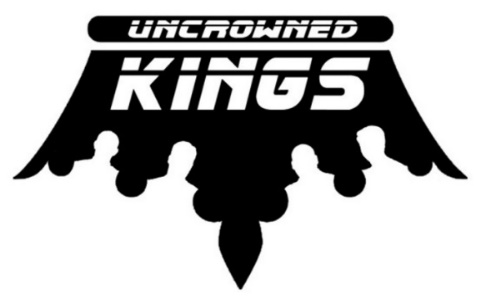 April 20, 2018 Sample Set ListSONGARTISTLead VocalDon’t You Forget About MeSimple MindsTJStaying alive	Bee GeesTJHere Comes My GirlTom PettyTJJust What I Needed The CarsStephenTore DownFreddie KingStephenWorking ManMerle HaggardTJLast Dance with Mary JaneTom PettyTJAll My LoveBuddy HollyTJHold me nowThompson TwinsTJPride and JoyStevie Ray VaughanStephenDon’t mess with JimJim CroceTJSweet HomeLynard SkynardTJThat’s Alright MamaElvis PresleyTJFolsom Prison BluesJohnny CashTJWhen doves cryPrinceTJLa BambaRitchie ValensTJSex machineJames BrownTJ and StephenSuperstitionStevie WonderTJBorn on the BayouCCRTJLil Red CorvettePrinceTJRhinestone CowboyGlen CampbellTJJack & DianeJohn Cougar MellencampTJWorking for the WeekendLoverboyStephenRock With YouMichael JacksonTJLove SomebodyKeith UrbanTJNew SensationINXSStephenWhat’s Up4 Non BlondesTJPurple RainPrinceTJCenterfoldJ Giles BandTJBye Bye LoveThe CarsStephenRocket manElton JohnTJBrown Eyed GirlVan MorrisonBrianPlay That Funky MusicWild CherryTJWhite WeddingBilly IdolTJRoyalsLordeTJRebel YellBilly IdolTJRaspberry BeretPrinceTJWaterfallsTLCTJDrift AwayDobie GrayTJBrick HouseThe CommodoresTJRed Skies at NightThe FixxStephenWishing WellTerence Trent D'ArbyTJKeep Your Hands to YourselfGeorgia SatellitesTJTwo Tickets to ParadiseEddie MoneyStephenSledgehammerPeter GabrielStephenGet Down TonightKC Sunshine BandTJVentura HwyAmericaTJOh What a NightFour SeasonsStephenThe weightThe BandBrianKissPrinceTJFeel Like We DoPeter FramptonTJBig CityMerle HaggardTJWichita LinemanGlen GampbellTJworking manMerle HaggardTJFiremanAlan JacksonTJChatahoochieAlan JacksonTJAmarilloGeorge StraitTJAmerican GirlTom PettyStephenI Want You to Want MeCheap TrickStephenFaithGeorge MichaelTJBaba O’RileyThe WhoTJLuchenbach TXWaylon JenningsTJCall me by my nameDavid Allan CoeTJFast As You Dwight YoakumTJGood Ol BoysJerry ReedTJGet A RhythmJohnny CashTJMidnight SpecialCCRTJTwist and ShoutIsley BrothersStephenGet BackThe BeatlesStephenGravityJohn MayerStephenMy SharonaThe KnackStephenBack in LoveLTDTJHead over HealsTears for FearsTJ and StephenCelebrationKool & The GangStephen Listen to Her HeartTom PettyStephen and BrianJesse’s GirlRick SpringfieldTJEverybody Wants to Rule the WorldTears for FearsTJCarsGary NumanStephen